Publicado en Barcelona el 31/08/2017 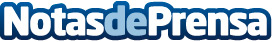 Wittenstein en la EMO 2017Reductores planetarios y reductores ortogonales: WITTENSTEIN alpha reinventa el segmento PremiumDatos de contacto:Thorsten WeissNota de prensa publicada en: https://www.notasdeprensa.es/wittenstein-en-la-emo-2017_1 Categorias: Internacional Eventos Consumo Otras Industrias Innovación Tecnológica http://www.notasdeprensa.es